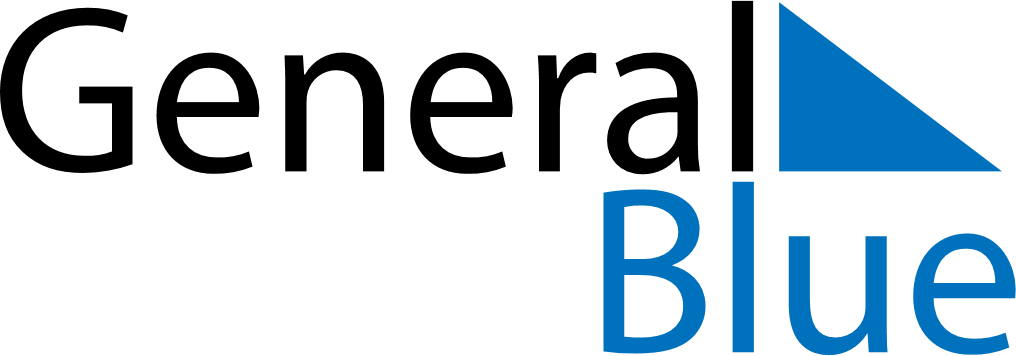 February 2024February 2024February 2024February 2024February 2024February 2024Buutuo, LiberiaBuutuo, LiberiaBuutuo, LiberiaBuutuo, LiberiaBuutuo, LiberiaBuutuo, LiberiaSunday Monday Tuesday Wednesday Thursday Friday Saturday 1 2 3 Sunrise: 6:51 AM Sunset: 6:41 PM Daylight: 11 hours and 49 minutes. Sunrise: 6:51 AM Sunset: 6:42 PM Daylight: 11 hours and 50 minutes. Sunrise: 6:51 AM Sunset: 6:42 PM Daylight: 11 hours and 50 minutes. 4 5 6 7 8 9 10 Sunrise: 6:51 AM Sunset: 6:42 PM Daylight: 11 hours and 50 minutes. Sunrise: 6:51 AM Sunset: 6:42 PM Daylight: 11 hours and 51 minutes. Sunrise: 6:51 AM Sunset: 6:43 PM Daylight: 11 hours and 51 minutes. Sunrise: 6:51 AM Sunset: 6:43 PM Daylight: 11 hours and 51 minutes. Sunrise: 6:51 AM Sunset: 6:43 PM Daylight: 11 hours and 52 minutes. Sunrise: 6:51 AM Sunset: 6:43 PM Daylight: 11 hours and 52 minutes. Sunrise: 6:51 AM Sunset: 6:43 PM Daylight: 11 hours and 52 minutes. 11 12 13 14 15 16 17 Sunrise: 6:51 AM Sunset: 6:44 PM Daylight: 11 hours and 52 minutes. Sunrise: 6:50 AM Sunset: 6:44 PM Daylight: 11 hours and 53 minutes. Sunrise: 6:50 AM Sunset: 6:44 PM Daylight: 11 hours and 53 minutes. Sunrise: 6:50 AM Sunset: 6:44 PM Daylight: 11 hours and 53 minutes. Sunrise: 6:50 AM Sunset: 6:44 PM Daylight: 11 hours and 54 minutes. Sunrise: 6:50 AM Sunset: 6:44 PM Daylight: 11 hours and 54 minutes. Sunrise: 6:49 AM Sunset: 6:44 PM Daylight: 11 hours and 54 minutes. 18 19 20 21 22 23 24 Sunrise: 6:49 AM Sunset: 6:45 PM Daylight: 11 hours and 55 minutes. Sunrise: 6:49 AM Sunset: 6:45 PM Daylight: 11 hours and 55 minutes. Sunrise: 6:49 AM Sunset: 6:45 PM Daylight: 11 hours and 55 minutes. Sunrise: 6:48 AM Sunset: 6:45 PM Daylight: 11 hours and 56 minutes. Sunrise: 6:48 AM Sunset: 6:45 PM Daylight: 11 hours and 56 minutes. Sunrise: 6:48 AM Sunset: 6:45 PM Daylight: 11 hours and 57 minutes. Sunrise: 6:48 AM Sunset: 6:45 PM Daylight: 11 hours and 57 minutes. 25 26 27 28 29 Sunrise: 6:47 AM Sunset: 6:45 PM Daylight: 11 hours and 57 minutes. Sunrise: 6:47 AM Sunset: 6:45 PM Daylight: 11 hours and 58 minutes. Sunrise: 6:47 AM Sunset: 6:45 PM Daylight: 11 hours and 58 minutes. Sunrise: 6:46 AM Sunset: 6:45 PM Daylight: 11 hours and 58 minutes. Sunrise: 6:46 AM Sunset: 6:45 PM Daylight: 11 hours and 59 minutes. 